Okresní fotbalový svaz Praha – východ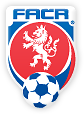 Disciplinární komise  Praha 4.4.2019    Rozhodnutí č. 16-18-19  Okresní fotbalový svaz Praha – východDisciplinární komise   Okresní fotbalový svaz Praha – východDisciplinární komise   Okresní fotbalový svaz Praha – východDisciplinární komise   Okresní fotbalový svaz Praha – východDisciplinární komise   Okresní fotbalový svaz Praha – východDisciplinární komise   Opakované napomínání hráče v soutěžním ročníku :4 x napomenutí - § 47/1a, 4 DŘ a článek 38 RMS OFS Praha – východ 2018-19peněžitá pokuta § 13/1b a § 20 DŘ – 400,- KčVětrušice                    Říha Rostislav               87010679Odolena Voda            Bednařík Michal            97010359   Radonice                    Ördög Michal                 92050266Kunice                         Bříza Lukáš                  92101659Škvorec                       Pikner Martin                80011747Doubravčice               Kadlec Jan                    90021906Veleň                           Strnad Michal                86081901Radonice                     Jindra Václav                92090593Hrusice                        Novotný Petr                 87041362Zeleneč                        Jindra Jaromír              98060175              Uložené pokuty je klub povinen uhradit prostřednictvím sběrné faktury dle § 20, odst. 6 DŘ.Doručením rozhodnutí se dle § 74 DŘ vždy rozumí den zveřejnění na úřední desce.Poučení o odvolání § 106/1 DŘ :Proti rozhodnutí o uložení peněžité pokuty za opakované napomínání hráče v soutěžním ročníku je možno podat odvolání do sedmi dnů ode dne jeho doručení a to k příslušnému orgánu dle § 75/2 DŘ. Odvolání musí ve lhůtě shora uvedené nebo v další lhůtě pěti dnů k tomu stanovené odvolacím orgánem dle § 107/4 DŘ obsahovat náležitosti dle § 107/1 DŘ. Odůvodnění rozhodnutí se vyhotovuje pouze za splnění podmínek uvedených v § 101/4 DŘ.  Předseda DK OFS Praha-východ :Jan Šťastný DiS, v.r.   Rozhodnutí č. DR2019208064VE VĚCI:Osoba: Kaše Jaroslav (87050757)Klub: 2090401 Sportovní klub Kostelec nad Černými lesy, z.s.Soutěž: 3. třída mužů skupina BZápas: 2018219A2B1503  TJ Sokol Pacov - SK Kostelec nad Černými lesy, z.s.ROZHODLA TAKTO:Jmenovaný je vinen disciplinárním přečinem § 48, odst.1 DŘ FAČR Červená karta během zápasu, Hrubé nesportovní chování, ČK-Hrubé nesportovní chování hráče hostů č 15 a to tak, že v přerušené hře strčil oběma rukama do diváka, který ho soustavně urážel a provokoval. Odchod v poklidu.UDĚLENÉ TRESTY:Zákaz činnosti: Počet SÚ 2 od 05.04.2019 10:11Poplatek DK: 150,- ODŮVODNĚNÍ:Odůvodnění rozhodnutí se v souladu s ust. § 101 odst. 4 Disciplinárního řádu nevyhotovuje.POUČENÍ:Proti tomuto rozhodnutí je možno podat odvolání do sedmi dnů ode dne jeho doručení k orgánu dle § 75/2 DŘ. Odvolání musí ve lhůtě shora uvedené nebo v další lhůtě pěti dnů k tomu stanovené odvolacím orgánem obsahovat       náležitosti dle § 107 odst. 1 Disciplinárního řádu. Odůvodnění rozhodnutí se vyhotovuje pouze za splnění podmínek uvedených v ust. § 101 odst. 4 Disciplinárního řádu.Rozhodnutí č.  DR2019208066VE VĚCI:Osoba:  Tesařík Marek (94111315)Klub: 2090711 - TJ Meteor Stříbrná SkaliceSoutěž: 3. třída mužů skupina BZápas: 2018219A2B1502  FK Meteor Březí – TJ Meteor Stříbrná SkaliceROZHODLA TAKTO:Jmenovaný je vinen disciplinárním přečinem § 46, odst.2 DŘ FAČR čl. 38 RMS OFS PVČervená karta během zápasu, Druhé napomenutí během utkání, 1žk NCH bezohledné podražení ze strany v souboji o míč, 2žk NCH držení soupeře v souboji o míč v PÚ…UDĚLENÉ TRESTY:Pokuta DK: 1000,-Poplatek DK: 150,- ODŮVODNĚNÍ:Odůvodnění rozhodnutí se v souladu s ust. § 101 odst. 4 Disciplinárního řádu nevyhotovuje.POUČENÍ:Proti tomuto rozhodnutí je možno podat odvolání do sedmi dnů ode dne jeho doručení k orgánu dle § 75/2 DŘ. Odvolání musí ve lhůtě shora uvedené nebo v další lhůtě pěti dnů k tomu stanovené odvolacím orgánem obsahovat náležitosti dle § 107 odst. 1 Disciplinárního řádu. Odůvodnění rozhodnutí se vyhotovuje pouze za splnění podmínek uvedených v ust. § 101 odst. 4 Disciplinárního řádu.Rozhodnutí č.  DR2019208068VE VĚCI:Osoba:  Čech Jiří (83100479)Klub: 2090571 - Fotbalový klub Slavoj Lázně ToušeňSoutěž: 4. třída mužů skupina AZápas: 2018219A3A1503  Fotbalový klub Slavoj Lázně Toušeň -  TJ Slavia Radonice BROZHODLA TAKTO:Jmenovaný je vinen disciplinárním přečinem § 43, odst.1 DŘ FAČR Červená karta během zápasu, Zmaření zjevné brankové možnosti soupeřova družstva - za zmařeni vyložené brankové příležitosti, chytil míč rukou na brankové čáře. Hráč opustil HP v klidu a byl vědom svého přestupku.UDĚLENÉ TRESTY:Poplatek DK: 150,- Zákaz činnosti: Počet SÚ 1 od 03.04.2019 10:21ODŮVODNĚNÍ:Odůvodnění rozhodnutí se v souladu s ust. § 101 odst. 4 Disciplinárního řádu nevyhotovuje.POUČENÍ:Proti tomuto rozhodnutí je možno podat odvolání do sedmi dnů ode dne jeho doručení k orgánu dle § 75/2 DŘ. Odvolání musí ve lhůtě shora uvedené nebo v další lhůtě pěti dnů k tomu stanovené odvolacím orgánem obsahovat náležitosti dle § 107 odst. 1 Disciplinárního řádu. Odůvodnění rozhodnutí se vyhotovuje pouze za splnění podmínek uvedených v ust. § 101 odst. 4 Disciplinárního řádu.Rozhodnutí č. DR2019208070VE VĚCI:Osoba:  Fryc Vladimír (82031749)Klub: 2090251 - 1. FC Líbeznice z.s.Soutěž: Okresní přebor mužůZápas: 2018219A1A1507 SK Viktoria Sibřina – 1. FC LíbezniceROZHODLA TAKTO:Jmenovaný je vinen disciplinárním přečinem § 46, odst.1 DŘ FAČR Červená karta během zápasu, Druhé napomenutí během utkání, 66.min NCH - bezohledné podražení soupeře z boku v souboji o míč v nepřerušené hře. 84.min - 2ŽK+ČK NCH - bezohledné držení soupeře za dres v souboji o míč v nepřerušené hře, bez zjevné snahy a úmyslu hrát míčem.UDĚLENÉ TRESTY:Poplatek DK: 150,- Zákaz činnosti: Počet SÚ 1 od 03.04.2019 10:25ODŮVODNĚNÍ:Odůvodnění rozhodnutí se v souladu s ust. § 101 odst. 4 Disciplinárního řádu nevyhotovuje.POUČENÍ:Proti tomuto rozhodnutí je možno podat odvolání do sedmi dnů ode dne jeho doručení k orgánu dle §75/2 DŘ.Odvolání musí ve lhůtě shora uvedené nebo v další lhůtě pěti dnů k tomu stanovené odvolacím orgánem obsahovat       náležitosti dle § 107 odst. 1 Disciplinárního řádu. Odůvodnění rozhodnutí se vyhotovuje pouze za splnění podmínek uvedených v ust. § 101 odst. 4 Disciplinárního řádu.Rozhodnutí č. DR2018205979VE VĚCI:Osoba:  Veselý Roman (89100322)Klub: 2090681 - SK ZÁPYSoutěž: Okresní přebor mužůROZHODLA TAKTO:§ 41 Prominutí výkonu zbytku trestu – Hráči se vyhovuje – Hráči je uvolněna činnostUDĚLENÉ TRESTY:Poplatek DK: 150,- ODŮVODNĚNÍ:Odůvodnění rozhodnutí se v souladu s ust. § 101 odst. 4 Disciplinárního řádu nevyhotovuje.POUČENÍ:Proti tomuto rozhodnutí je možno podat odvolání do sedmi dnů ode dne jeho doručení k orgánu dle §75/2 DŘ.Odvolání musí ve lhůtě shora uvedené nebo v další lhůtě pěti dnů k tomu stanovené odvolacím orgánem obsahovat        náležitosti dle § 107 odst. 1 Disciplinárního řádu. Odůvodnění rozhodnutí se vyhotovuje pouze za splnění podmínek uvedených v ust. § 101 odst. 4 Disciplinárního řádu.Rozhodnutí č. DR2018205978VE VĚCI:Osoba:  Báša Daniel (98080814)Klub: 2090551 - Sportovní klub Šestajovice, z.s.Soutěž: Okresní přebor mužůROZHODLA TAKTO:§ 41 Prominutí výkonu zbytku trestu – Hráči se vyhovuje – Hráči je uvolněna činnostUDĚLENÉ TRESTY:Poplatek DK: 150,- ODŮVODNĚNÍ:Odůvodnění rozhodnutí se v souladu s ust. § 101 odst. 4 Disciplinárního řádu nevyhotovuje.POUČENÍ:Proti tomuto rozhodnutí je možno podat odvolání do sedmi dnů ode dne jeho doručení k orgánu dle §75/ 2  DŘ.     Odvolání musí ve lhůtě shora uvedené nebo v další lhůtě pěti dnů k tomu stanovené odvolacím orgánem obsahovat       náležitosti dle § 107 odst. 1 Disciplinárního řádu. Odůvodnění rozhodnutí se vyhotovuje pouze za splnění podmínek uvedených v ust. § 101 odst. 4 Disciplinárního řádu.